                                                                                                              МУНИЦИПАЛЬНОЕ БЮДЖЕТНОЕ УЧРЕЖДЕНИЕ ДОПОЛНИТЕЛЬНОГООБРАЗОВАНИЯ «ДЕТСКО-ЮНОШЕСКИЙ ЦЕНТР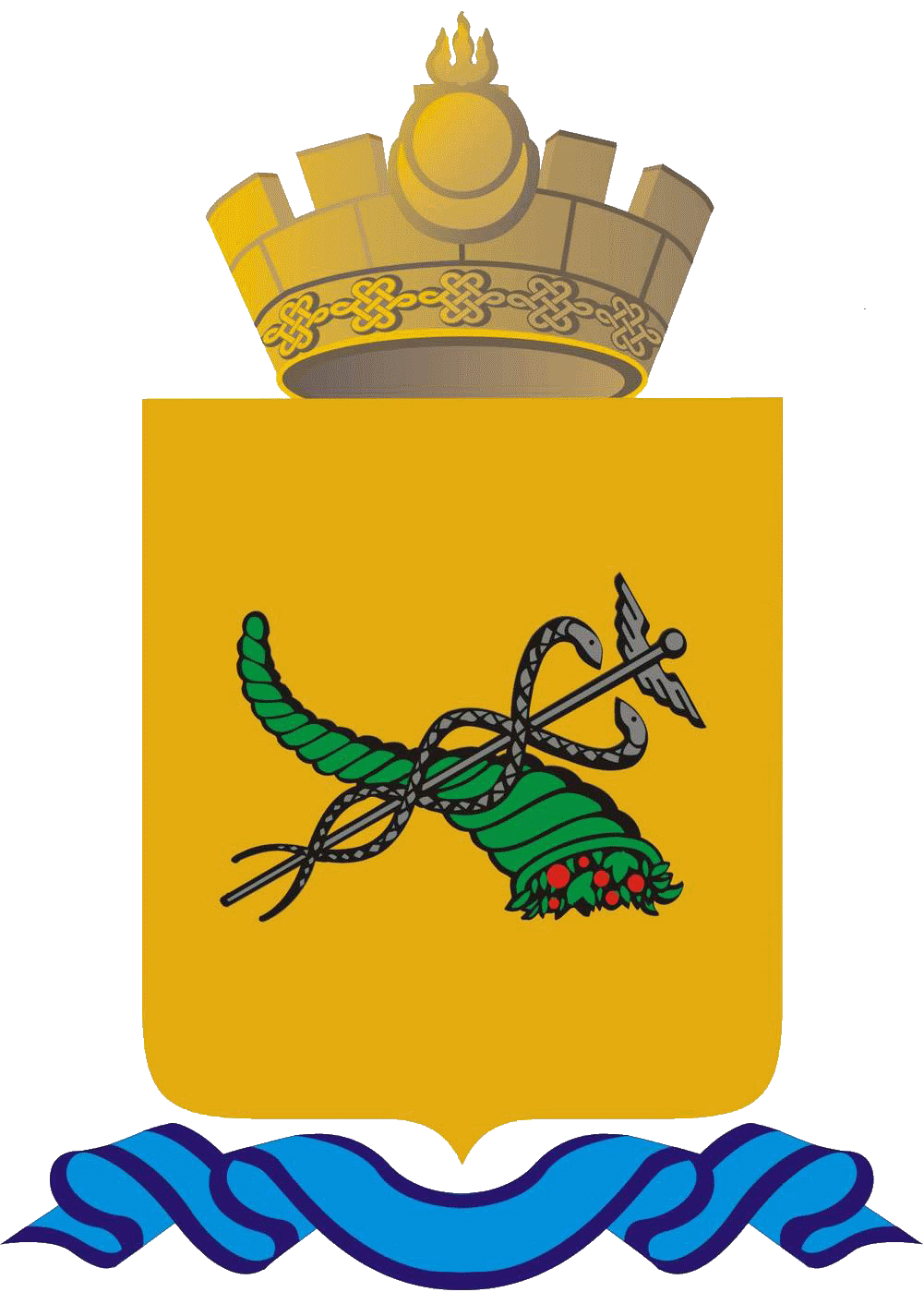  «БЕЗОПАСНОЕ ДЕТСТВО» г.Улан-Удэ670000 г.Улан-Удэ, ул.Балтахинова, 38, тел.(факс) 8 301 2 21-21-50ИНН 0323102120 КПП 032601001  bezopasnoedetstvo@mail.ru                                                   ПРИКАЗ №«23» 03.2020г                                                                              г. Улан-УдэОб организации  обученияв дистанционной формеНа основании Указа Главы Республики Бурятия о дополнительных мерах по защите населения и территории Республики Бурятия от чрезвычайной ситуации, связанной с возникновением  и распространением короновирусной инфекции, письма Минпросвещения России об организации обучения в дистанционной форме, а также приказа  Министерства образования и науки Республики Бурятия № 448 от 19.03.2020г.ПРИКАЗЫВАЮ :1.Ограничить проведение массовых мероприятий, в том числе деловых, спортивных, культурных,  и развлекательных, рассмотреть возможность проведения  массовых мероприятий в дистанционном формате ;  2. Организовать дополнительное образование детей в дистанционной форме обучения в соответствии с  приказом Минобрнауки России «Об утверждении Порядка применения организациями , осуществляющими образовательную деятельность, электронного обучения, дистанционных образовательных технологий при реализации образовательных программ»  №816 от 23 августа 2017г(приложение 1);3. Провести информирование детей, родителей (законных представителей ) об организации обучения в дистанционной форме, разместить информацию на официальном сайте учреждения в срок до 25.03.2020г;4. Провести 25.03.2020г. совещание об организации дистанционного обучения;5. Прохождение программного материала должно быть отражено в журналах учета работы педагогов дополнительного образования ;6. Контроль за исполнением данного приказа  оставляю за собой   Директор  МБУ ДО ДЮЦ                                                У.Б. Дамдинова     «Безопасное детство»                               С приказом ознакомлены :Исп. Цыдыпова С.Ц. 63-00-74